Year 1 Coverage Chart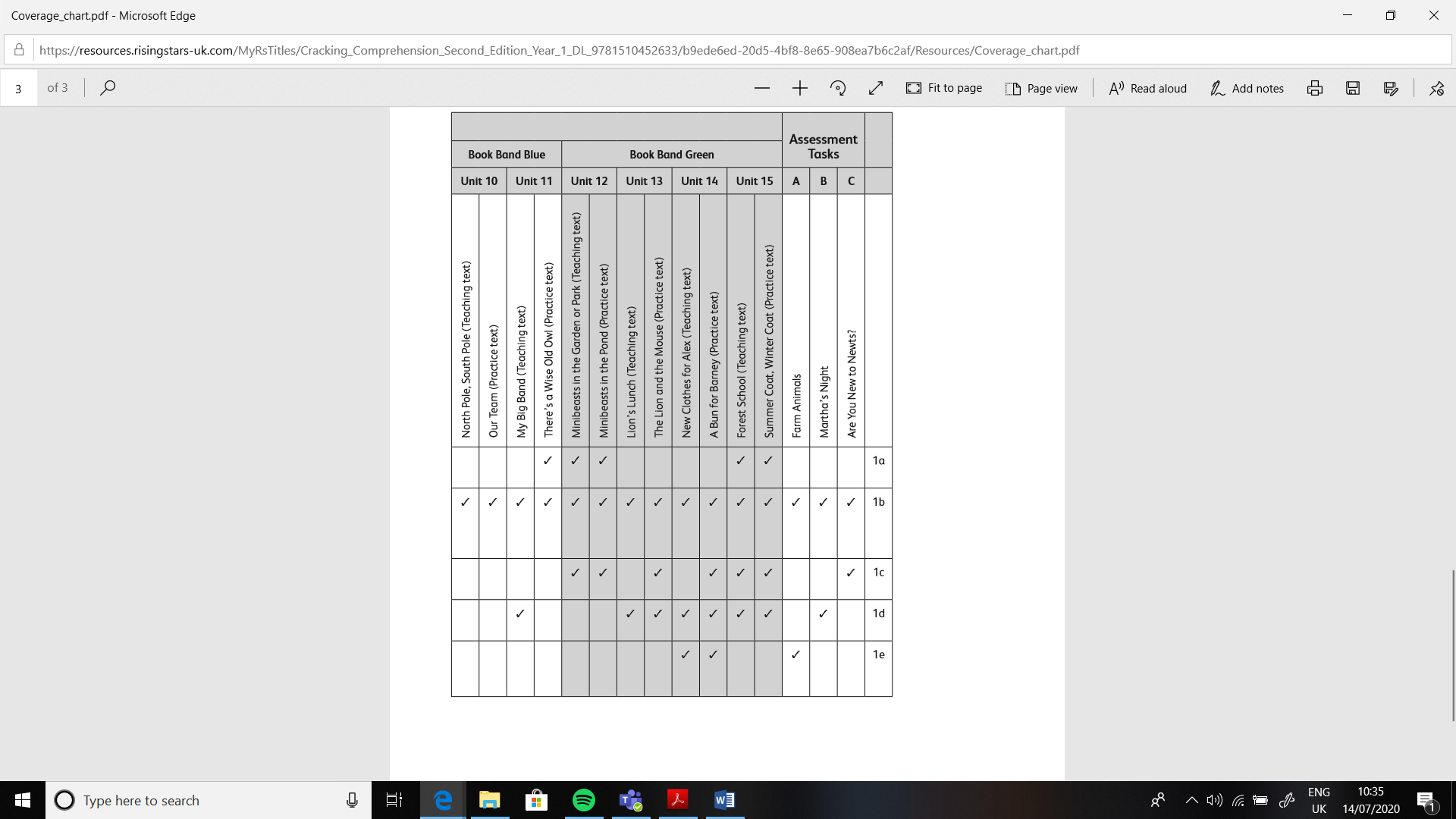 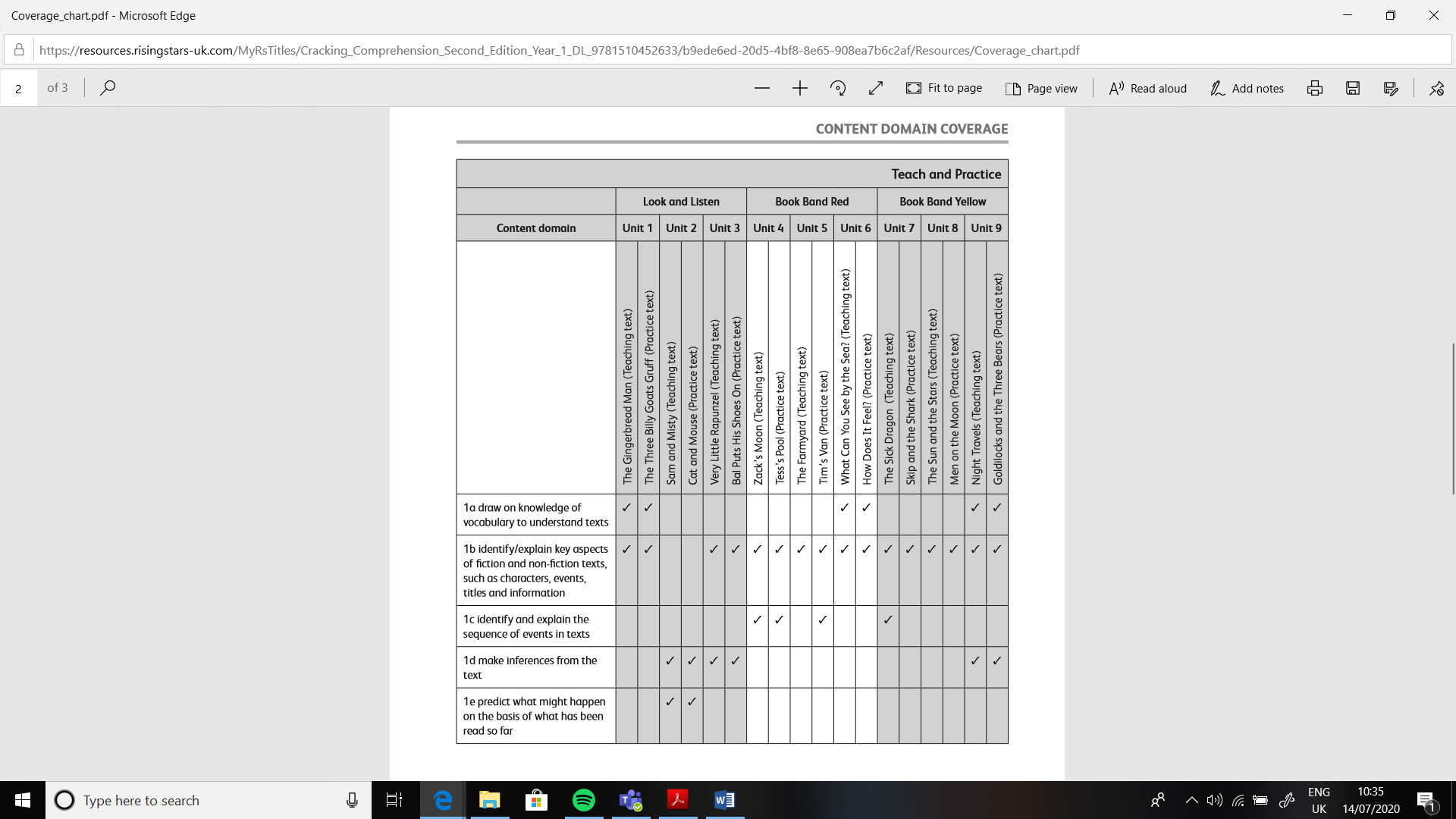 Year 2 Coverage Chart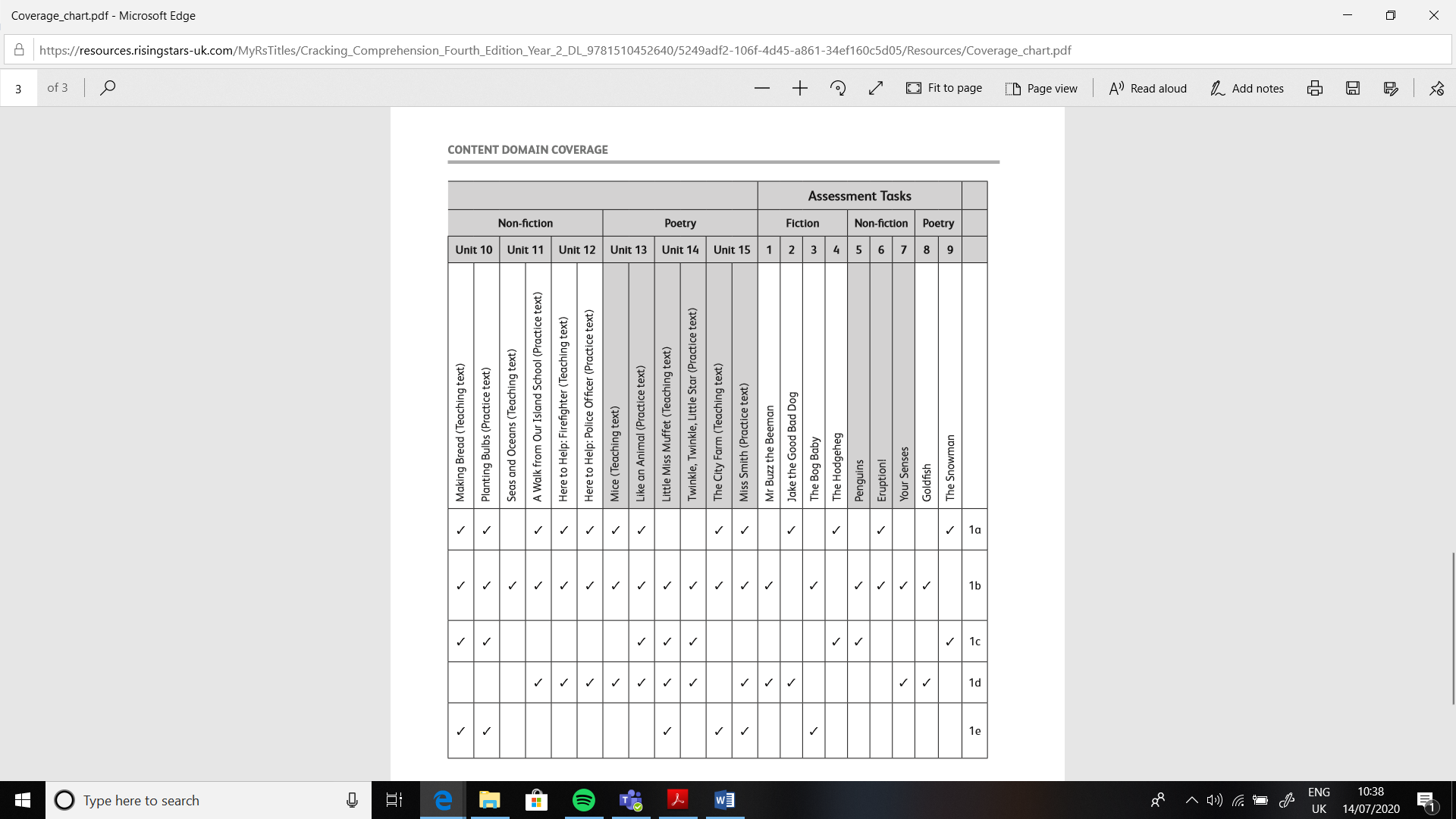 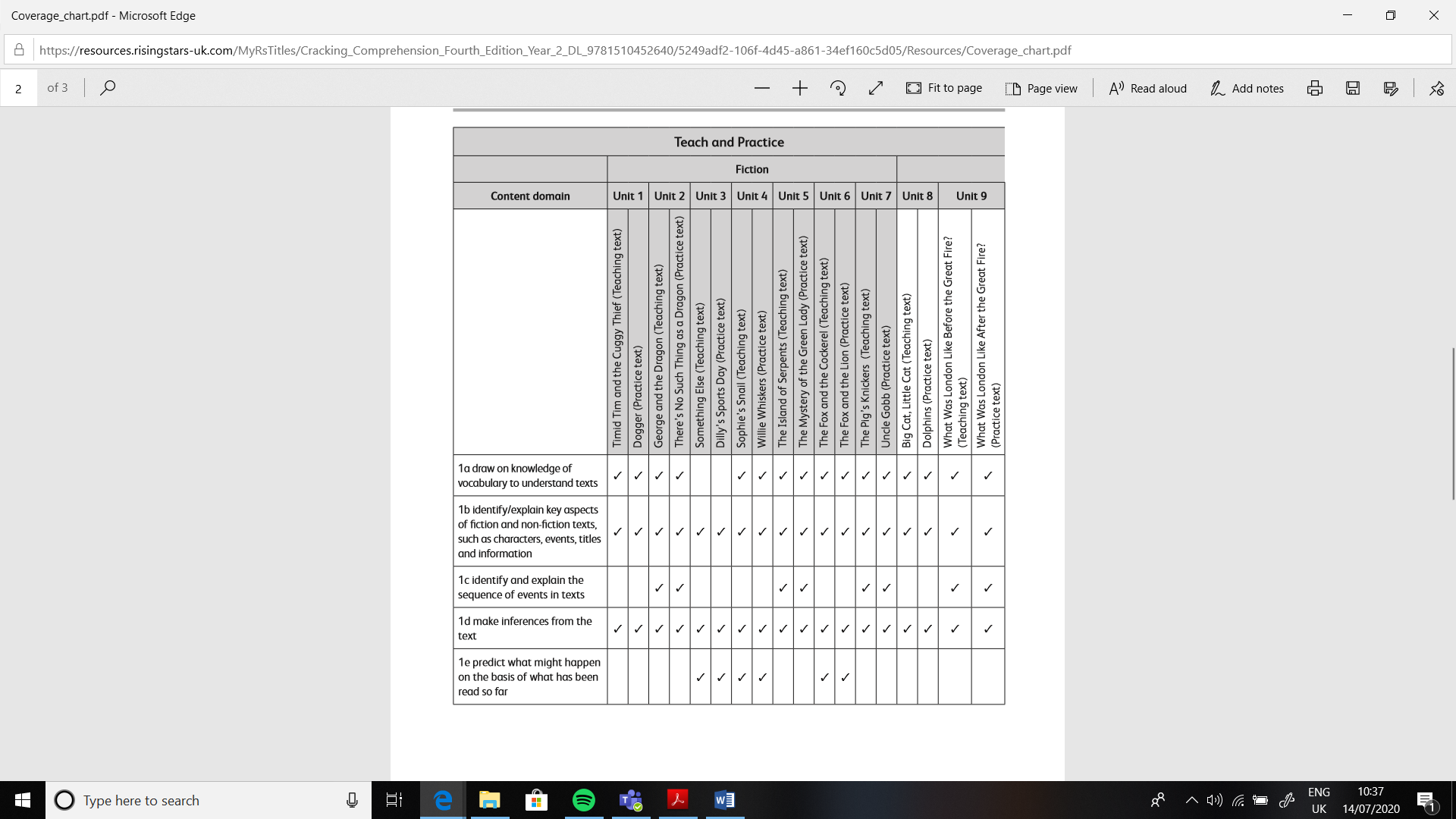 Year 3 Coverage Chart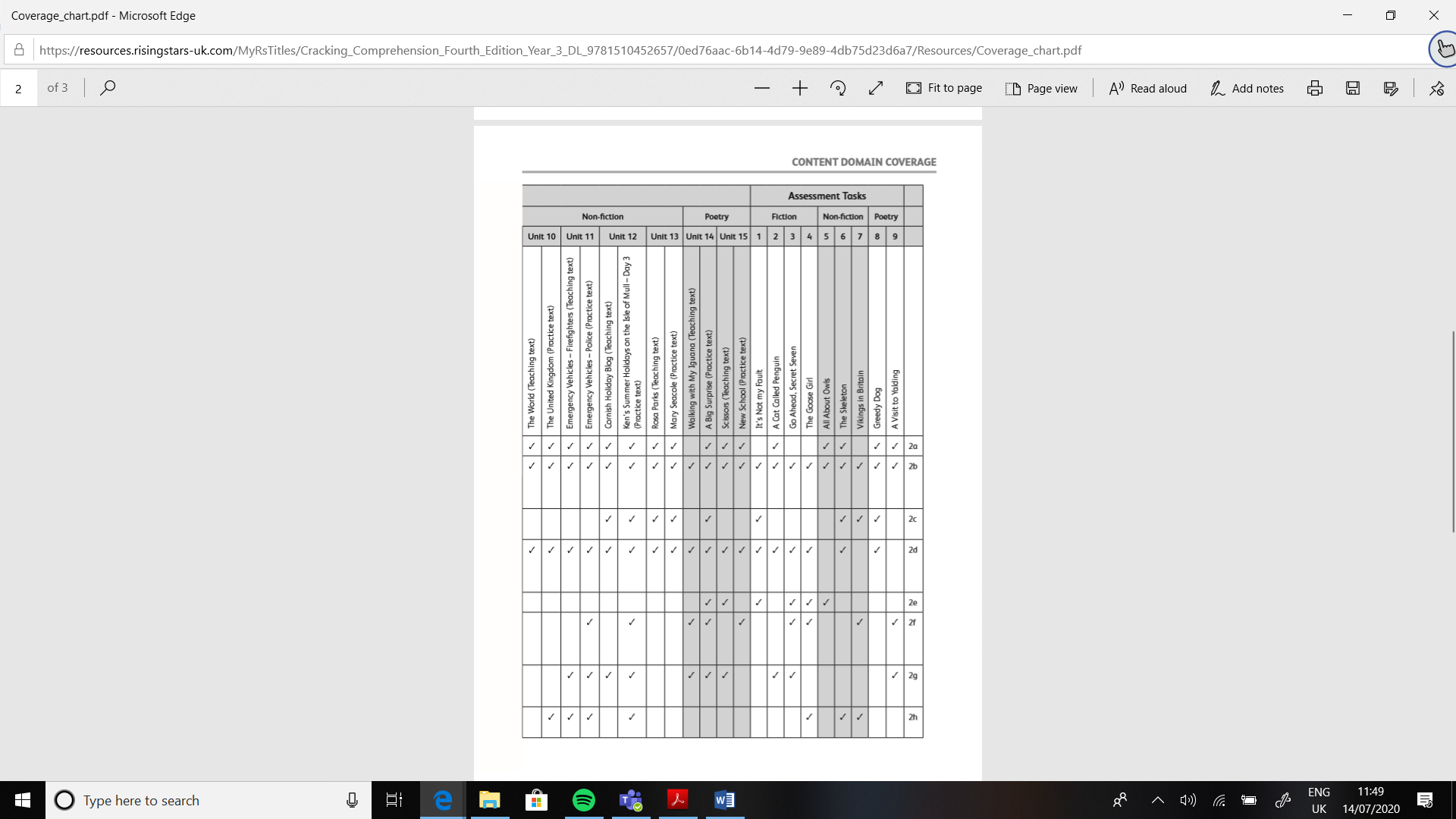 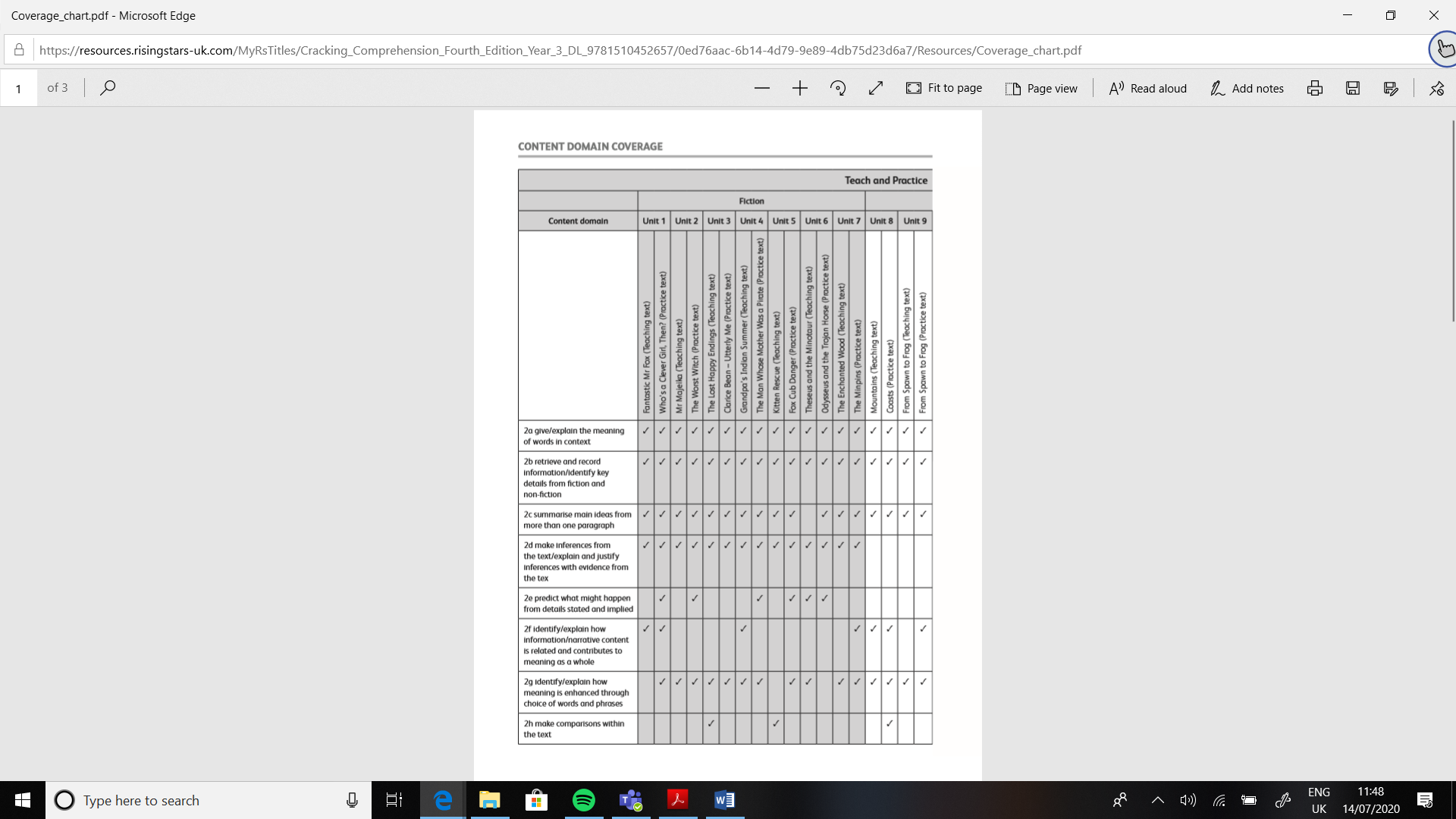 Year 4 Coverage Chart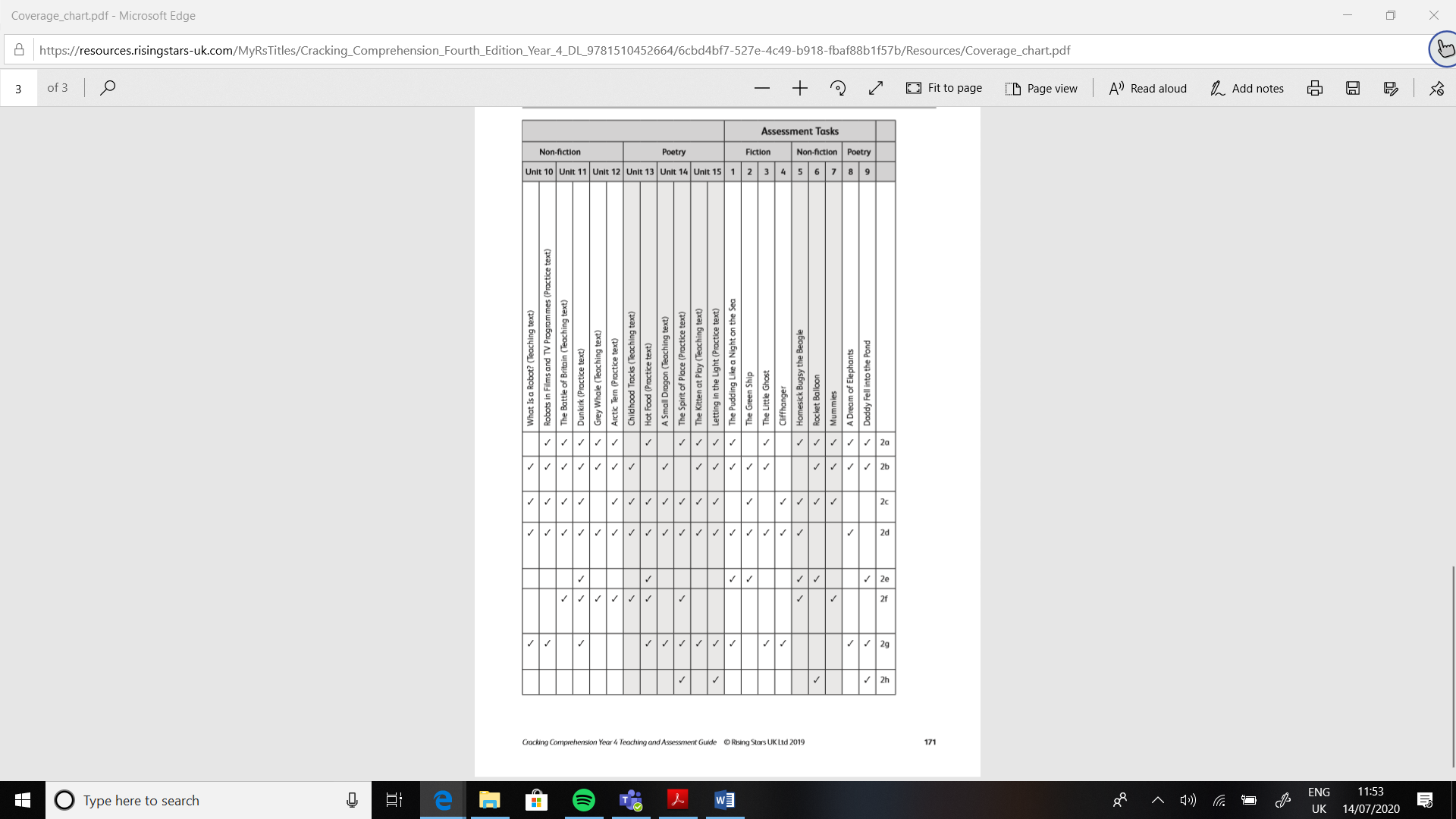 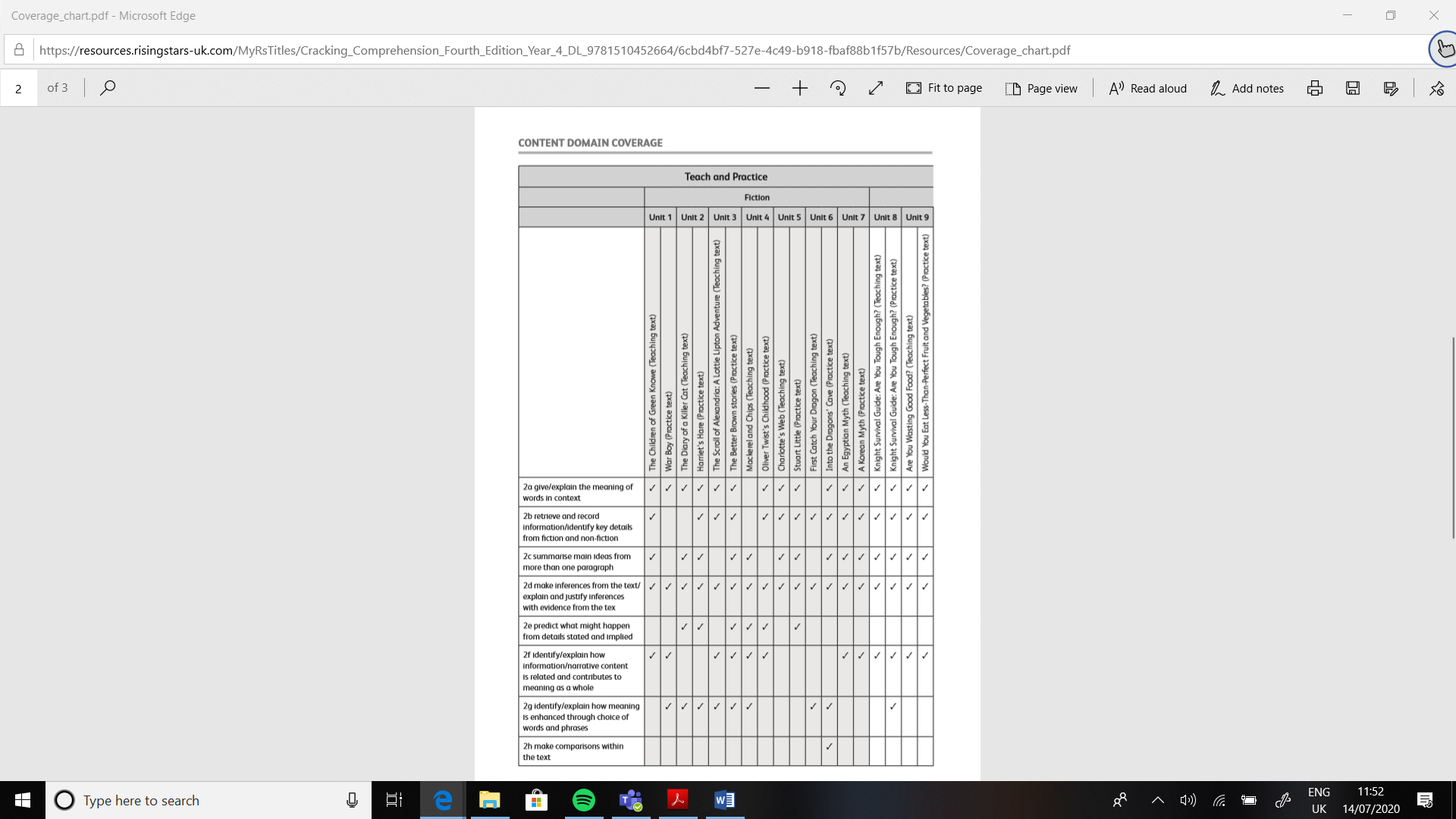 Year 5 Coverage Chart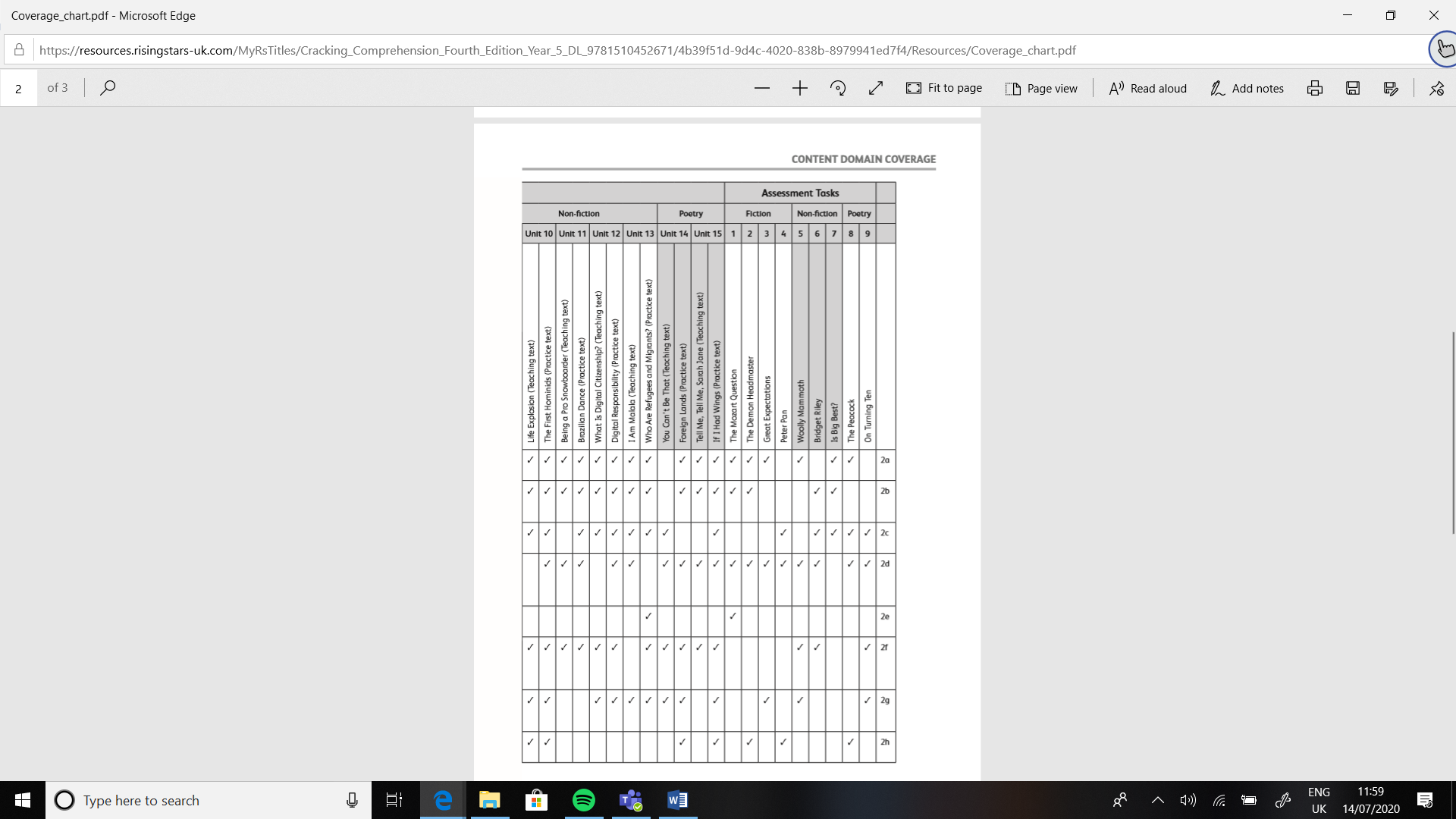 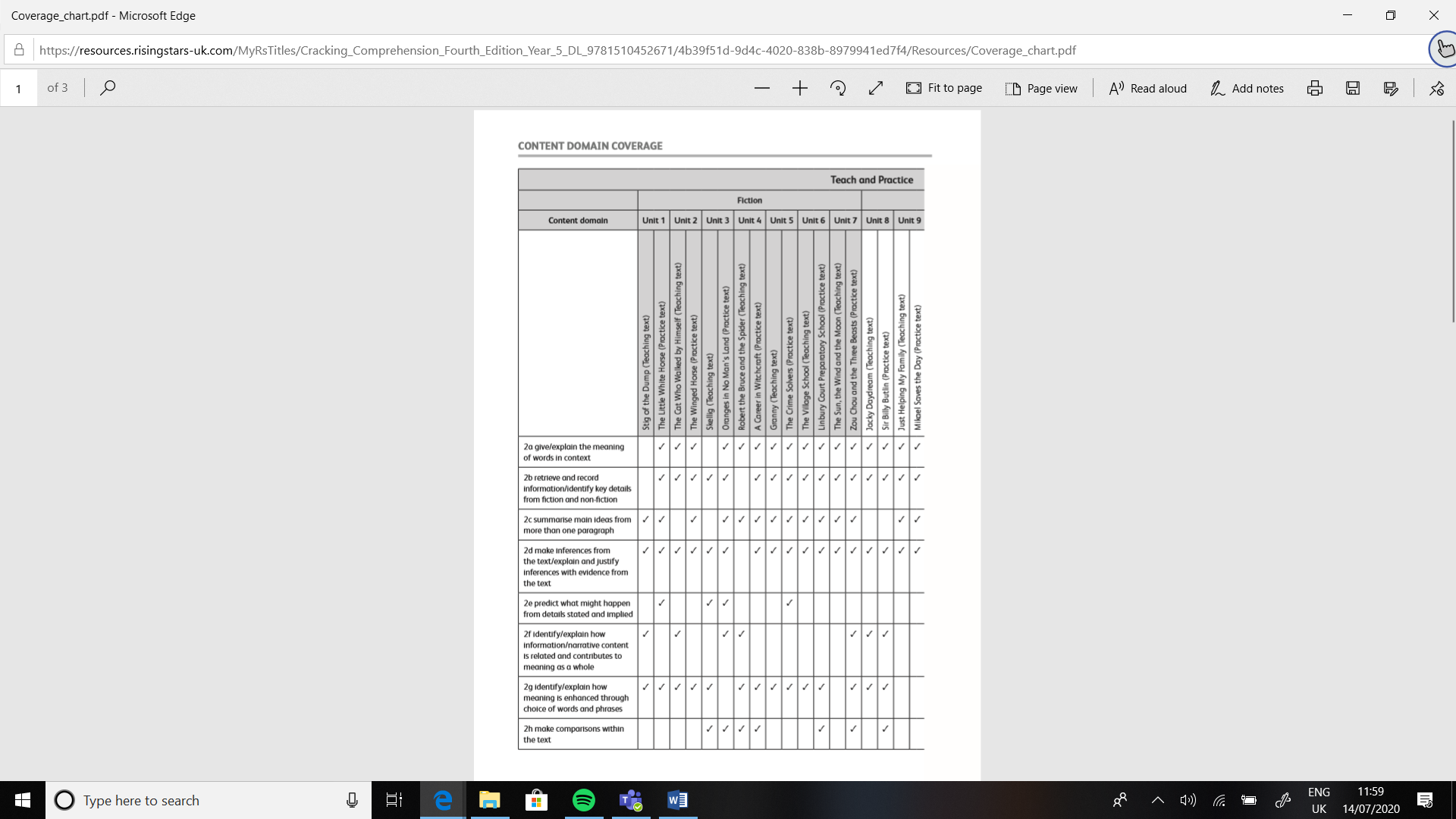 Year 6 Coverage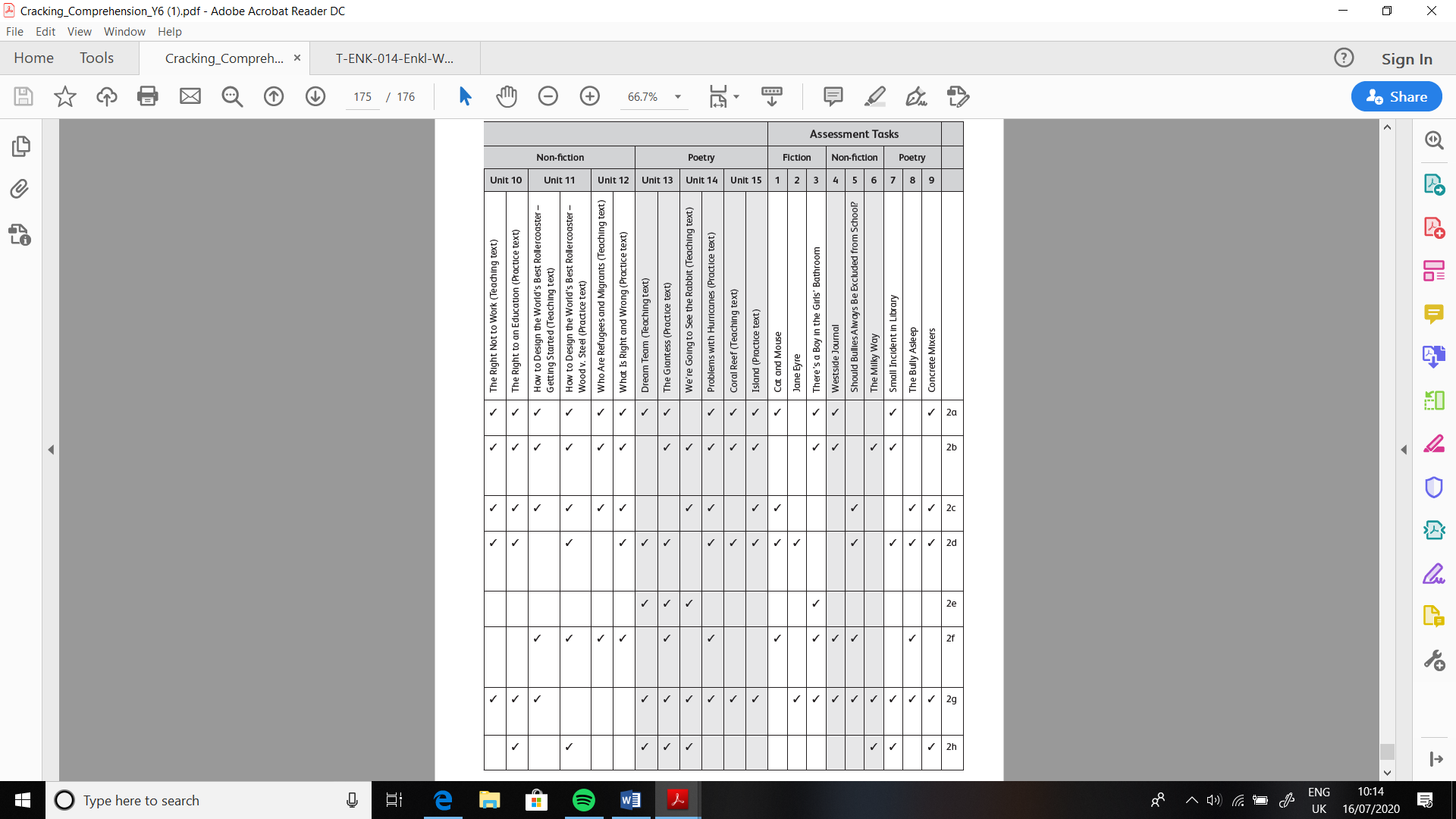 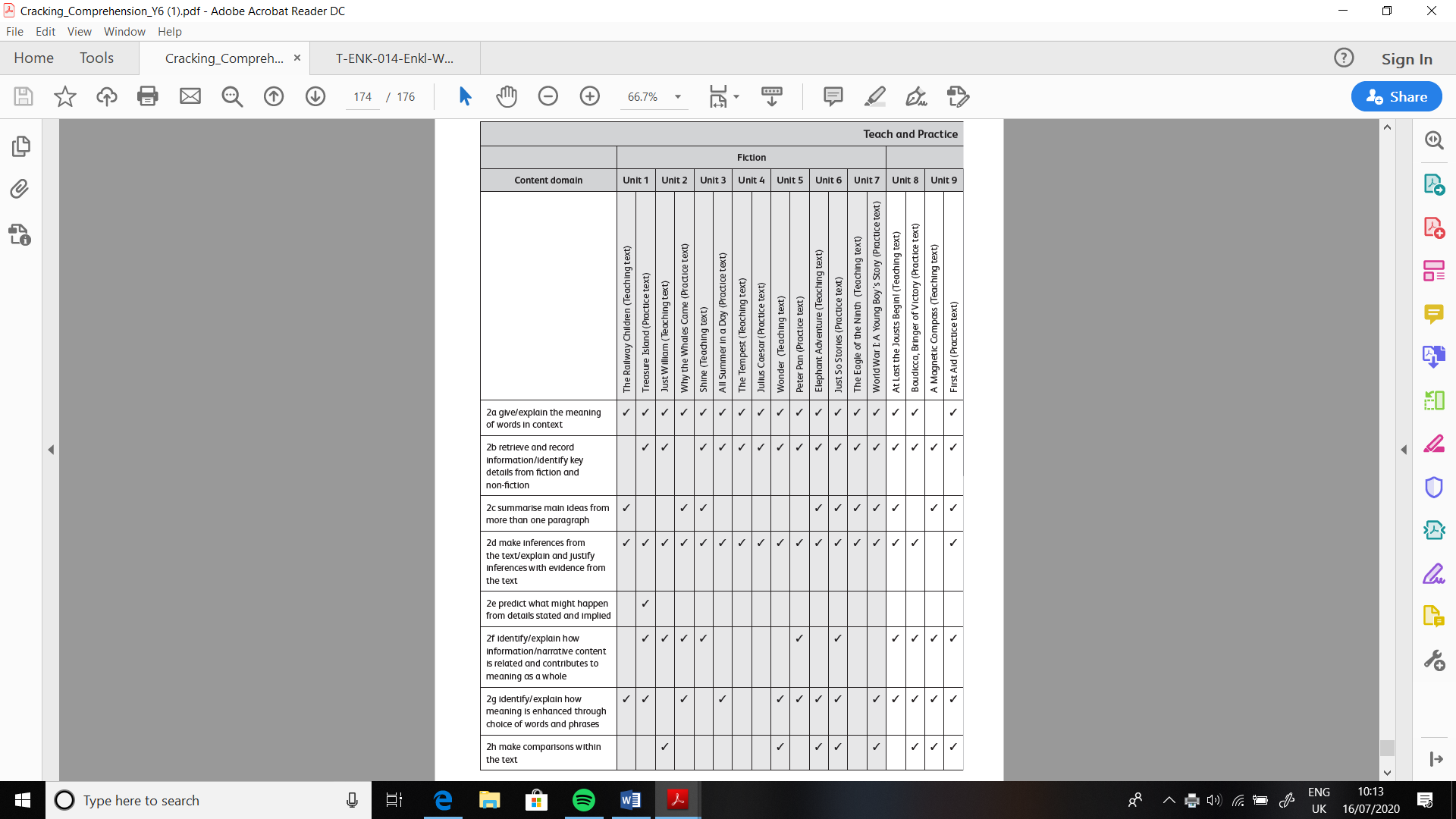 Cracking Comprehension Text Progression                         Fiction, Non-Fiction, Poetry, AssessmentCracking Comprehension Text Progression                         Fiction, Non-Fiction, Poetry, AssessmentCracking Comprehension Text Progression                         Fiction, Non-Fiction, Poetry, AssessmentCracking Comprehension Text Progression                         Fiction, Non-Fiction, Poetry, AssessmentKS1KS1KS1KS1Year 1Year 1 ObjectivesYear 2Year 2 ObjectivesYear 1Year 1 ObjectivesYear 2Year 2 ObjectivesYear 1Year 1 ObjectivesYear 2Year 2 ObjectivesAutumn 1Autumn 1Autumn 1Autumn 1Look and Listen:                                          Wk. 1 - The Gingerbread Man,                 Wk. 2 -  PIRA – (Knowledge of Vocabulary)                                                          Wk. 3 - Sam and Misty,                                 Wk. 4 - Identify/explain key aspects of fiction/non-fiction texts                            Wk. 5 - Very Little Rapunzel                    Book Band Red:                                          Wk. 6 - Zac’s Moon                                                     Wk. 7 - Task A - Farm AnimalsFocus:                                                   1a - Draw on knowledge of vocabulary to understand texts                                         1b - Identify/explain key  aspects of fiction and non-fiction texts                             1d - Make inferences from the text                                           1e - predict what might happen on the basis of what is read so farWk. 1 - Timid Tim and the Cuggy Thief     Wk. 2 - PIRA (Focus on common gaps from test)                                                           Wk. 3 - George and the Dragon                Wk. 4 - Knowledge of vocabulary  RECAP         Wk. 5 - Big Cat, Little Cat                           Wk. 6 - Identify/explain key aspects of fiction/non-fiction   RECAP                                 Wk. 7 - TASK 1 -- Mr Buzz the Beeman Focus:                                                        1a - Draw on knowledge of vocabulary to understand texts                                         1b - Identify/explain key  aspects of fiction and non-fiction texts                            1c - identify and explain the sequence of events in a text                                          1d - Make inferences from the text                                           Autumn 2Autumn 2Autumn 2Autumn 2Book Band Yellow:                                     Wk. 1 - The Farmyard,                                 Wk. 2 - Identify and explain the sequence of events                                                        Wk. 3 - What can you see by the sea?                             Book Band Yellow:                                      Wk. 4 - Make inferences from the text       Wk. 5 - The Sick Dragon                                Wk. 6 - Predict what might happen on the basis of what you have read so far            Wk. 7 - The Sun and StarsFocus:                                                      1a - Draw on knowledge of vocabulary to understand texts                                         1b - Identify/explain key  aspects of fiction and non-fiction texts                            1c - identify and explain the sequence of events in textsWk. 1 - Mice                                                      Wk. 2 - Make inferences from the text   RECAP                                                               Wk. 3 - Something Else                                    Wk. 4 - Predict what happens based on what you have read  RECAP                                    Wk. 5 - What was London like before the great fire?                                                         Wk. 6 - Identify and explain a sequence of events   RECAP                                                       Wk. 7 - TASK 5 – PenguinsFocus:                                                        1a - Draw on knowledge of vocabulary to understand texts                                         1b - Identify/explain key  aspects of fiction and non-fiction texts                            1c - identify and explain the sequence of events in a text                                           1d - Make inferences from the text                                           1e - predict what might happen on the basis of what is read so farSpring 1Spring 1Spring 1Spring 1Book Band Yellow:                                     Wk. 1 - Identify and explain the sequence of events,                                                     Wk. 2 - Night Travels                                  Wk. 3 - Explain clearly what is read to them                                                                                              Book Band Blue:                                            Wk. 4 - North Pole, South Pole,                                                 Wk. 5 -  Retrieving and recording information                                                Wk. 6 -  TASK B - Martha's Night                                                                                Focus:                                                   1a - Draw on knowledge of vocabulary to understand texts                                         1b - Identify/explain key  aspects of fiction and non-fiction texts                            1d - Make inferences from the textWk. 1 - Sophie's Snail                                  Wk. 2 - Knowledge of Vocabulary               Wk. 3 - Making Bread                                  Wk. 4 - Key aspects of fiction/non-fiction texts                                                               Wk. 5 - The Island of Serpents                 Wk. 6 - TASK 2 - Jake the Bad DogFocus:                                                        1a - Draw on knowledge of vocabulary to understand texts                                         1b - Identify/explain key  aspects of fiction and non-fiction texts                            1c - identify and explain the sequence of events in a text                                          1d - Make inferences from the text                                           Spring 2Spring 2Spring 2Spring 2Book Band Green:                                       Wk. 1 - My Big Band                                   Wk. 2 - Making Inferences                        Wk. 3 - Mini-Beasts in the garden or park, Wk. 4 - Predict what has happened from the text so far                                              Wk. 5 - Lion's Lunch,                                   Wk. 6 - Discuss the significance of title and events Focus:                                                   1a - Draw on knowledge of vocabulary to understand texts                                         1b - Identify/explain key  aspects of fiction and non-fiction texts                            1c - identify and explain the sequence of events in a text              1d - Make inferences from the text                                           1e - predict what might happen on the basis of what is read so farWk. 1 - Seas and Oceans                          Wk. 2 - Knowledge of Vocabulary             Wk. 3 - The Fox and the Cockerel            Wk. 4 - Explain the sequence of events in a text                                                            Wk. 5 - Little Miss Muffet   (PIRA Week)                       Wk. 6 - TASK 8 - GoldfishFocus:                                                         1a - Draw on knowledge of vocabulary to understand texts                                         1b - Identify/explain key  aspects of fiction and non-fiction texts                            1c - identify and explain the sequence of events in a text                                          1d - Make inferences from the text                                           Summer 1Summer 1Summer 1Summer 1Book Band Green:                                       Wk. 1 - New Clothes for Alex                     Wk. 2 - Knowledge of Vocabulary              Wk. 3 - Forest School                                  Wk. 4 - Identify and explain key aspects of the text                                                     Wk. 5 - Teachers Text (Poetry)                                Wk. 6 - TASK C - Are you new to Newts?Focus:                                                   1a - Draw on knowledge of vocabulary to understand texts                                         1b - Identify/explain key  aspects of fiction and non-fiction texts                            1c - identify and explain the sequence of events in a text            1d - Make inferences from the text                                           1e - predict what might happen on the basis of what is read so farWk. 1 - The Pig's Knickers                         Wk. 2 - Make inferences from the text       Wk. 3 - Here to help                                      Wk. 4 - Predict what might happen on the basis of what is read so far                     Wk. 5 - The City Farm                                 Wk. 6 - TASK 3 - The Bog BabyFocus:                                                        1a - Draw on knowledge of vocabulary to understand texts                                         1b - Identify/explain key  aspects of fiction and non-fiction texts                            1c - identify and explain the sequence of events in a text                                           1d - Make inferences from the text                                           1e - predict what might happen on the basis of what is read so farSummer 2Summer 2Summer 2Summer 2Wk. 1 - Identify the sequence of events  Wk. 2 - Teacher Text (Fiction)                   Wk. 3 - Explain clearly what is read to them                                                                Wk. 4 - Teacher Text (Non-Fiction)                Wk. - 5 Retrieve information from a fiction/non-fiction text                             Wk. 6 - Teacher Text (Poetry)                    Wk. 7 - Making InferencesFocus:                                                   1a - Draw on knowledge of vocabulary to understand texts                                         1b - Identify/explain key  aspects of fiction and non-fiction texts                            1c - identify and explain the sequence of events in a text             1d - Make inferences from the text                                           1e - predict what might happen on the basis of what is read so farWk. 1 - Gap filling from PIRA test              Wk. 2 - TASK 6 - Eruption                           Wk. 3 - Skills RECAP from Task 6                 Wk. 4 - TASK 4 - The Hodgeheg                   Wk. 5 - Making Inference from the text     Wk. 6 - Identify and explain key aspects of fiction/non-fiction texts (PIRA Week) Wk. 7 - Skills RECAP from PIRAFocus:                                                        1a - Draw on knowledge of vocabulary to understand texts                                         1b - Identify/explain key  aspects of fiction and non-fiction texts                            1c - identify and explain the sequence of events in a text                                           1d - Make inferences from the text                                           1e - predict what might happen on the basis of what is read so farWk. 1 - Identify the sequence of events  Wk. 2 - Teacher Text (Fiction)                   Wk. 3 - Explain clearly what is read to them                                                                Wk. 4 - Teacher Text (Non-Fiction)                Wk. - 5 Retrieve information from a fiction/non-fiction text                             Wk. 6 - Teacher Text (Poetry)                    Wk. 7 - Making InferencesFocus:                                                   1a - Draw on knowledge of vocabulary to understand texts                                         1b - Identify/explain key  aspects of fiction and non-fiction texts                            1c - identify and explain the sequence of events in a text             1d - Make inferences from the text                                           1e - predict what might happen on the basis of what is read so farWk. 1 - Gap filling from PIRA test              Wk. 2 - TASK 6 - Eruption                           Wk. 3 - Skills RECAP from Task 6                 Wk. 4 - TASK 4 - The Hodgeheg                   Wk. 5 - Making Inference from the text     Wk. 6 - Identify and explain key aspects of fiction/non-fiction texts (PIRA Week) Wk. 7 - Skills RECAP from PIRAFocus:                                                        1a - Draw on knowledge of vocabulary to understand texts                                         1b - Identify/explain key  aspects of fiction and non-fiction texts                            1c - identify and explain the sequence of events in a text                                           1d - Make inferences from the text                                           1e - predict what might happen on the basis of what is read so farKS2KS2KS2KS2KS2KS2Year 3Year 3 ObjectivesYear 4Year 4 ObjectivesYear 5Year 5 ObjectivesYear 3Year 3 ObjectivesYear 4Year 4 ObjectivesYear 5Year 5 ObjectivesYear 3Year 3 ObjectivesYear 4Year 4 ObjectivesYear 5Year 5 ObjectivesAutumn 1Autumn 1Autumn 1Autumn 1Autumn 1Autumn 1Wk. 1 – Fantastic Mr FoxWk. 2 – PIRA Test (Gap coverage)Wk. 3 – Mr MajekaWk. 4 – Give the meaning of words in context (RECAP Yr2)Wk. 5 – MountainsWk. 6 – Retrieve and record information/identify key details (RECAP Yr2)Wk. 7 – TASK 1 – It’s not my fault2a – Give/explain the meaning of words in context2b – Retrieve and record information/identify key details2c – Summarise main ideas from more than 1 paragraph2d – Make inferences from the text and justify them2e – Predict what might happen from the details stated2g – identify and explain how meaning is enhanced through choice of word or phraseWk. 1 – The Children of Greene KnoweWk. 2 – PIRA (Gap coverage)Wk. 3 – Explain the meaning of words(Gap coverage)Wk. 4 – The Diary of a Killer CatWk. 5 – Retrieve and record key details(Gap coverage)Wk. 6 – Knight Survival Guide: Are you tough enough?Wk. 7 – TASK 1 – The Pudding Like a Night on the Sea2a – Give/explain the meaning of words in context2b – Retrieve and record information/identify key details2c – Summarise main ideas from more than 1 paragraph2d – Make inferences from the text and justify them2e – Predict what might happen from the details stated2g – identify and explain how meaning is enhanced through choice of word or phraseWk. 1 – Stig of the DumpWk. 2 - PIRA (Gap coverage)Wk. 3 – Explain the meaning of words(Gap coverage)Wk. 4 – The Cat Who Walked HimselfWk. 5 – Retrieve and record information and identify key details(Gap coverage)Wk. 6 - Jacky DaydreamWk. 7 – TASK 1 – The Mozart Question 2a – Give/explain the meaning of words in context2b – Retrieve and record information/identify key details2c – Summarise main ideas from more than 1 paragraph2d – Make inferences from the text and justify them2e – Predict what might happen from the details stated2g – identify and explain how meaning is enhanced through choice of word or phraseAutumn 2Autumn 2Autumn 2Autumn 2Autumn 2Autumn 2Wk. 1 – From spawn to frogWk. 2 – Identify how information content contributes to the meaning (RECAP Yr2)Wk. 3 – The WorldWk. 4 – Summarise main ideas from more than 1 paragraph (RECAP Yr2)Wk. 5 – The Lost Happy EndingsWk. 6 – Give/explain the meaning of words in context (RECAP Yr2)Wk. 7 – TASK 5 – All about Owls2a – Give/explain the meaning of words in context2b – Retrieve and record information/identify key details2c – Summarise main ideas from more than 1 paragraph2f – Identify/explain how information/narrative content contributes to the meaning as a wholeWk. 1 – Are you Wasting Good Food?Wk. 2 – Identify and explain how information contributes to the meaning(Gap coverage)Wk. 3 - What is a Robot?Wk. 4 – Make comparisons within the text(Gap coverage)Wk. 5 – The Scroll of AlexandriaWk. 6 – Summarise main ideas from paragraphsWk. 7 – TASK 5 – Homesick Bugsy Beagle 2a – Give/explain the meaning of words in context2b – Retrieve and record information/identify key details2c – Summarise main ideas from more than 1 paragraph2f – Identify/explain how information/narrative content contributes to the meaning as a whole2h – Make comparisons within the textWk. 1 – You can’t mean thatWk. 2 – Identify how information contributes to the meaning(Gap coverage)Wk. 3 – Just Helping the FamilyWk. 4 – Make comparisons within the text (Gap coverage)Wk. 5 – SkelligWk. 6 – Summarise main ideas from paragraphs(Gap coverage)Wk. 7 – TASK 8 – The Peacock 2a – Give/explain the meaning of words in context2b – Retrieve and record information/identify key details2c – Summarise main ideas from more than 1 paragraph2f – Identify/explain how information/narrative content contributes to the meaning as a whole2h – Make comparisons within the textSpring 1Spring 1Spring 1Spring 1Spring 1Spring 1Wk. 1 – Grandpas’s Indian SummerWk. 2 – Make inferences from the textWk. 3 – Walking with my iguanaWk. 4 – Predict what might happen from details statedWk. 5 – Emergency VehiclesWk. 6 – TASK 8 – Greedy Dog 2a – Give/explain the meaning of words in context2b – Retrieve and record information/identify key details2d – Make inferences from the text and justify them2e – Predict what might happen from the details stated2f – Identify/explain how information/narrative content contributes to the meaning as a wholeWk. 1 – Childhood TracksWk. 2 – Make inferences for the textWk. 3 – Mackerel and ChipsWk. 4 – How meaning is enhanced through words and phrasesWk. 5 – The Battle of BritainWk. 6 – TASK 8 – A dream of Elephants 2a – Give/explain the meaning of words in context2b – Retrieve and record information/identify key details2d – Make inferences from the text and justify them2f – Identify/explain how information/narrative content contributes to the meaning as a whole2g – identify and explain how meaning is enhanced through choice of word or phraseWk. 1 – Robert the BruceWk. 2 – Predict what happens from the details statedWk. 3 – GrannyWk. 4 – Make inferences from the textWk. 5 – Life ExplosionWk. 6 – TASK 5 – Woolly Mammoth2a – Give/explain the meaning of words in context2b – Retrieve and record information/identify key details2d – Make inferences from the text and justify them2e – Predict what might happen from the details stated2f – Identify/explain how information/narrative content contributes to the meaning as a whole2g – identify and explain how meaning is enhanced through choice of word or phraseSpring 2Spring 2Spring 2Spring 2Spring 2Spring 2Wk. 1 – Kitten RescueWk. 2 – How meaning is enhanced through choice of words and phrasesWk. 3 – Cornish Holiday BlogWk. 4 – PIRA (Gap coverage)Wk. 5 – Summarise main ideas from paragraphsWk. 6 – TASK 2 – A Cat Called Penguin 2a – Give/explain the meaning of words in context2b – Retrieve and record information/identify key details2c – Summarise main ideas from more than 1 paragraph2d – Make inferences from the text and justify them2g – identify and explain how meaning is enhanced through choice of word or phraseWk. 1 – Charlotte’s WebWk. 2 – Make comparisons within the textWk. 3 – Epic: Animal MigrationsWk. 4 – PIRA (Identify how information contributes to the meaning)Wk. 5 – A Small  DragonWk. 6 – TASK 2 – The Green Ship2a – Give/explain the meaning of words in context2c – Summarise main ideas from more than 1 paragraph2d – Make inferences from the text and justify them2f – Identify/explain how information/narrative content contributes to the meaning as a whole2h – Make comparisons within the textWk. 1 – Being a Pro SnowboarderWk. 2 – Explain how narrative contributes to the meaning as a wholeWk. 3 – Digital CitizensWk. 4 – Summarise the main ideas from paragraphsWk. 5 – Tell Me, Tell Me , Sarah JaneWk. 6 – TASK 2 – The Demon Headmaster2a – Give/explain the meaning of words in context2c – Summarise main ideas from more than 1 paragraph2d – Make inferences from the text and justify them2f – Identify/explain how information/narrative content contributes to the meaning as a whole2h – Make comparisons within the textSummer 1Summer 1Summer 1Summer 1Summer 1Summer 1Wk. 1 – Theseus and the MinotaurWk. 2 – Identify how narrative contributes to meaning as a wholeWk. 3 – Rosa ParksWk. 4 – Retrieve and record information from key detailsWk. 5 – ScissorsWk. 6 – TASK 6 -The Skeleton2a – Give/explain the meaning of words in context2b – Retrieve and record information/identify key details2c – Summarise main ideas from more than 1 paragraph2d – Make inferences from the text and justify them2e – Predict what might happen from the details stated2f – Identify/explain how information/narrative content contributes to the meaning as a whole2g – identify and explain how meaning is enhanced through choice of word or phraseWk. 1 – How to train your dragonWk. 2 – Explain the meaning of words in contextWk. 3 – The Kitten at PlayWk. 4  - Make inferences from the text and justify themWk. 5 – An Egyptian MythWk. 6 – TASK 6 – Rocket Balloon2a – Give/explain the meaning of words in context2b – Retrieve and record information/identify key details2c – Summarise main ideas from more than 1 paragraph2d – Make inferences from the text and justify them2e – Predict what might happen from the details stated2f – Identify/explain how information/narrative content contributes to the meaning as a whole2g – identify and explain how meaning is enhanced through choice of word or phrase2h – Make comparisons within the textWk. 1 – Thursday’s ChildWk. 2 – Explain the meaning of words in contextWk. 3 – I Am MalalaWk. 4 – Retrieve information from key detailsWk. 5 – Moon TalesWk. 6 – TASK 4 – Peter Pan2a – Give/explain the meaning of words in context2b – Retrieve and record information/identify key details2c – Summarise main ideas from more than 1 paragraph2d – Make inferences from the text and justify them2e – Predict what might happen from the details stated2f – Identify/explain how information/narrative content contributes to the meaning as a whole2g – identify and explain how meaning is enhanced through choice of word or phrase2h – Make comparisons within the textSummer 2Summer 2Summer 2Summer 2Summer 2Summer 2Wk. 1 – The Enchanted WoodWk. 2 – Test skills Wk. 3 – TASK 3 – Go Ahead Secret SevenWk. 4 – Question stems for reading comprehensionWk. 5 – PIRA Test (Gap coverage)Wk. 6 – TASK 7 – Vikings in Britain 2a – Give/explain the meaning of words in context2b – Retrieve and record information/identify key details2c – Summarise main ideas from more than 1 paragraph2d – Make inferences from the text and justify them2e – Predict what might happen from the details stated2f – Identify/explain how information/narrative content contributes to the meaning as a whole2g – identify and explain how meaning is enhanced through choice of word or phraseWk. 1 – TASK 3 – The Little GhostWk. 2 – Improving test skills Wk. 3 – TASK 7 – MummiesWk. 4 – Question stems for reading comprehensionWk. 5 – PIRA Test (Gap coverage)Wk. 6 – TASK 9 – Daddy fell into the pond2a – Give/explain the meaning of words in context2b – Retrieve and record information/identify key details2c – Summarise main ideas from more than 1 paragraph2d – Make inferences from the text and justify them2e – Predict what might happen from the details stated2f – Identify/explain how information/narrative content contributes to the meaning as a whole2g – identify and explain how meaning is enhanced through choice of word or phrase2h – Make comparisons within the text Wk. 1 – TASK 3 – Great ExpectationsWk. 2 – Improving test skills Wk. 3 – TASK 7 – SensesWk. 4 – Question stems for reading comprehensionWk. 5 – PIRA Test (Gap coverage)Wk. 6 – TASK 9 – On Turning Ten2a – Give/explain the meaning of words in context2b – Retrieve and record information/identify key details2c – Summarise main ideas from more than 1 paragraph2d – Make inferences from the text and justify them2e – Predict what might happen from the details stated2f – Identify/explain how information/narrative content contributes to the meaning as a whole2g – identify and explain how meaning is enhanced through choice of word or phrase2h – Make comparisons within the textWk. 1 – The Enchanted WoodWk. 2 – Test skills Wk. 3 – TASK 3 – Go Ahead Secret SevenWk. 4 – Question stems for reading comprehensionWk. 5 – PIRA Test (Gap coverage)Wk. 6 – TASK 7 – Vikings in Britain 2a – Give/explain the meaning of words in context2b – Retrieve and record information/identify key details2c – Summarise main ideas from more than 1 paragraph2d – Make inferences from the text and justify them2e – Predict what might happen from the details stated2f – Identify/explain how information/narrative content contributes to the meaning as a whole2g – identify and explain how meaning is enhanced through choice of word or phraseWk. 1 – TASK 3 – The Little GhostWk. 2 – Improving test skills Wk. 3 – TASK 7 – MummiesWk. 4 – Question stems for reading comprehensionWk. 5 – PIRA Test (Gap coverage)Wk. 6 – TASK 9 – Daddy fell into the pond2a – Give/explain the meaning of words in context2b – Retrieve and record information/identify key details2c – Summarise main ideas from more than 1 paragraph2d – Make inferences from the text and justify them2e – Predict what might happen from the details stated2f – Identify/explain how information/narrative content contributes to the meaning as a whole2g – identify and explain how meaning is enhanced through choice of word or phrase2h – Make comparisons within the text Wk. 1 – TASK 3 – Great ExpectationsWk. 2 – Improving test skills Wk. 3 – TASK 7 – SensesWk. 4 – Question stems for reading comprehensionWk. 5 – PIRA Test (Gap coverage)Wk. 6 – TASK 9 – On Turning Ten2a – Give/explain the meaning of words in context2b – Retrieve and record information/identify key details2c – Summarise main ideas from more than 1 paragraph2d – Make inferences from the text and justify them2e – Predict what might happen from the details stated2f – Identify/explain how information/narrative content contributes to the meaning as a whole2g – identify and explain how meaning is enhanced through choice of word or phrase2h – Make comparisons within the textYear 6 CCYear 6 ObjectivesYear 6 ResourcesYear 6 CCYear 6 ObjectivesYear 6 ResourcesYear 6 CCYear 6 ObjectivesYear 6 ResourcesAutumn 1Autumn 1Autumn 1Wk. 1 – The Railway ChildrenWk. 2 – PIRA Test (Gap coverage)Wk. 3 – Just WilliamWk. 4 – How meaning is enhanced through word or phrase (RECAP Yr5)Wk. 5 – At Last the Jousts BeginWk. 6 – Retrieve and record information/identify key details (RECAP Yr5)Wk. 7 – TASK 1 – Cat and Mouse2a – Give/explain the meaning of words in context2b – Retrieve and record information/identify key details2c – Summarise main ideas from more than 1 paragraph2d – Make inferences from the text and justify them2e – Predict what might happen from the details stated2f – Identify/explain how information/narrative content contributes to the meaning as a whole2g – identify and explain how meaning is enhanced through choice of word or phraseAutumn 2Autumn 2Autumn 2Wk. 1 – A Magic CompassWk. 2 – Identify how information content contributes to the meaning (RECAP Yr5)Wk. 3 – Why the Whales CameWk. 4 – Make inferences from the text (RECAP Yr5)Wk. 5 – The Right not to Work Wk. 6 – Give/explain the meaning of words in context (RECAP Yr2)Wk. 7 – TASK 5 – Westside Journal2a – Give/explain the meaning of words in context2b – Retrieve and record information/identify key details2c – Summarise main ideas from more than 1 paragraph2d – Make inferences from the text and justify them2e – Predict what might happen from the details stated2f – Identify/explain how information/narrative content contributes to the meaning as a whole2g – identify and explain how meaning is enhanced through choice of word or phraseSpring 1Spring 1Spring 1Wk. 1 – ShineWk. 2 – Make inferences from the textWk. 3 – Dream TeamWk. 4 – Predict what might happen from details statedWk. 5 – How to Design the World’s Best RollercoasterWk. 6 – TASK 7 – Small incident in Library2a – Give/explain the meaning of words in context2b – Retrieve and record information/identify key details2c – Summarise main ideas from more than 1 paragraph2d – Make inferences from the text and justify them2e – Predict what might happen from the details stated2f – Identify/explain how information/narrative content contributes to the meaning as a whole2g – identify and explain how meaning is enhanced through choice of word or phraseSpring 2Spring 2Spring 2Wk. 1 – The TempestWk. 2 – Explain the meaning of words in contextWk. 3 – Who are Refugees and Migrants?Wk. 4 – PIRA (Gap coverage)Wk. 5 – Summarise main ideas from paragraphsWk. 6 – TASK 2 – Jane Eyre2a – Give/explain the meaning of words in context2b – Retrieve and record information/identify key details2c – Summarise main ideas from more than 1 paragraph2d – Make inferences from the text and justify them2e – Predict what might happen from the details stated2f – Identify/explain how information/narrative content contributes to the meaning as a whole2g – identify and explain how meaning is enhanced through choice of word or phrase2h – Make comparisons within the textSummer 1Summer 1Summer 1Wk. 1 – WonderWk. 2 – Identify how narrative contributes to meaning as a wholeWk. 3 – We’re Going to See the RabbitWk. 4 – Retrieve and record information from key detailsWk. 5 – Elephant AdventureWk. 6 – TASK 6 –The Milky Way2a – Give/explain the meaning of words in context2b – Retrieve and record information/identify key details2c – Summarise main ideas from more than 1 paragraph2d – Make inferences from the text and justify them2e – Predict what might happen from the details stated2f – Identify/explain how information/narrative content contributes to the meaning as a whole2g – identify and explain how meaning is enhanced through choice of word or phrase2h – Make comparisons within the textSummer 2Summer 2Summer 2Wk. 1 – Coral ReefWk. 2 – Test skills Wk. 3 – TASK 3 – There’s a Boy in the Girl’s BathroomWk. 4 – The Eagle of the NinthWk. 5 – PIRA Test (Gap coverage)Wk. 6 – TASK 7 – Should Bullies be Excluded from School?2a – Give/explain the meaning of words in context2b – Retrieve and record information/identify key details2c – Summarise main ideas from more than 1 paragraph2d – Make inferences from the text and justify them2e – Predict what might happen from the details stated2f – Identify/explain how information/narrative content contributes to the meaning as a whole2g – identify and explain how meaning is enhanced through choice of word or phrase2h – Make comparisons within the textWk. 1 – Coral ReefWk. 2 – Test skills Wk. 3 – TASK 3 – There’s a Boy in the Girl’s BathroomWk. 4 – The Eagle of the NinthWk. 5 – PIRA Test (Gap coverage)Wk. 6 – TASK 7 – Should Bullies be Excluded from School?2a – Give/explain the meaning of words in context2b – Retrieve and record information/identify key details2c – Summarise main ideas from more than 1 paragraph2d – Make inferences from the text and justify them2e – Predict what might happen from the details stated2f – Identify/explain how information/narrative content contributes to the meaning as a whole2g – identify and explain how meaning is enhanced through choice of word or phrase2h – Make comparisons within the text